Виртуальная экскурсия Мир, в котором мы сегодня живем, становится все более зависимым от информационных технологий. Они широко, интенсивно и эффективно используются человеком во всех сферах деятельности. Для миллионов людей компьютер превратился в привычный атрибут повседневной жизни, стал незаменимым помощником в учебе, в работе и отдыхе. Он освободил человека от рутинной работы, упростил поиск и получение необходимой и своевременной информации, общение между людьми, ускорил принятие решений.  И сегодня, учащиеся нашей школы смогли побывать на виртуальной экскурсии. Мир животных, насекомых, подводный мир – как это красиво, реалистично, познавательно! Ребята познакомились с природой России, заглянули в разные уголки родины: Курилы, Крым, Кольский полуостров, Антарктида!  Старшие ребята смогли виртуально оказаться в бою во время Великой Отечественной войны, побывали на Параде на Красной площади в Москве. 115 учащихся убедились, что учиться - это интересно и увлекательно! Спасибо виртуальной школе из Новокузнецка за возможность здесь и сейчас очутиться за сотни километров и в другом времени.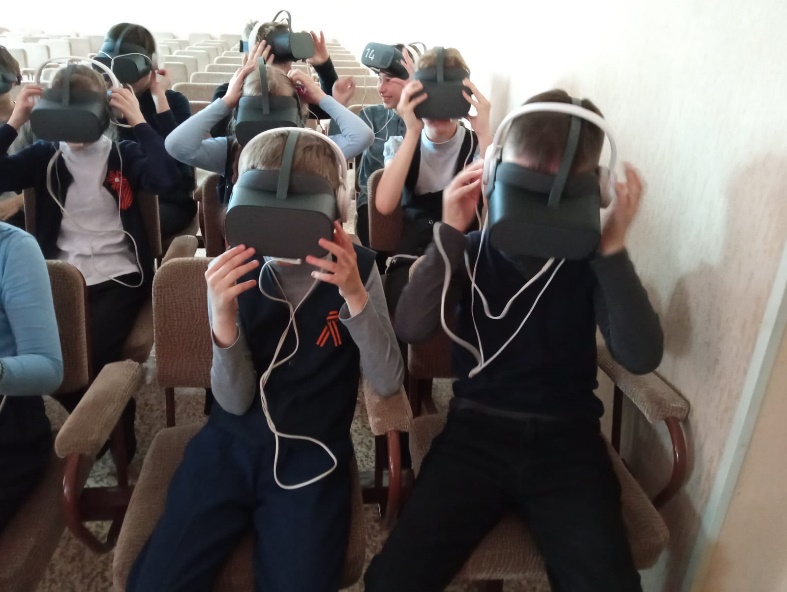 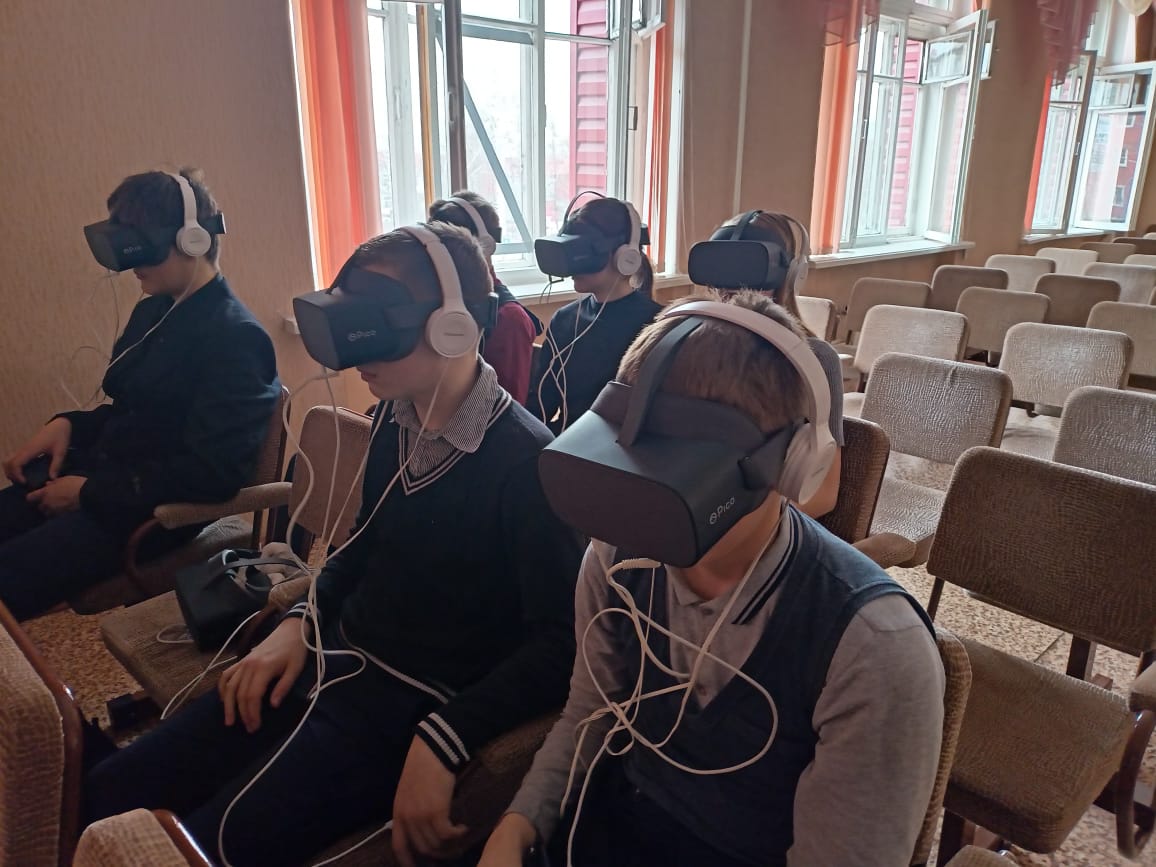 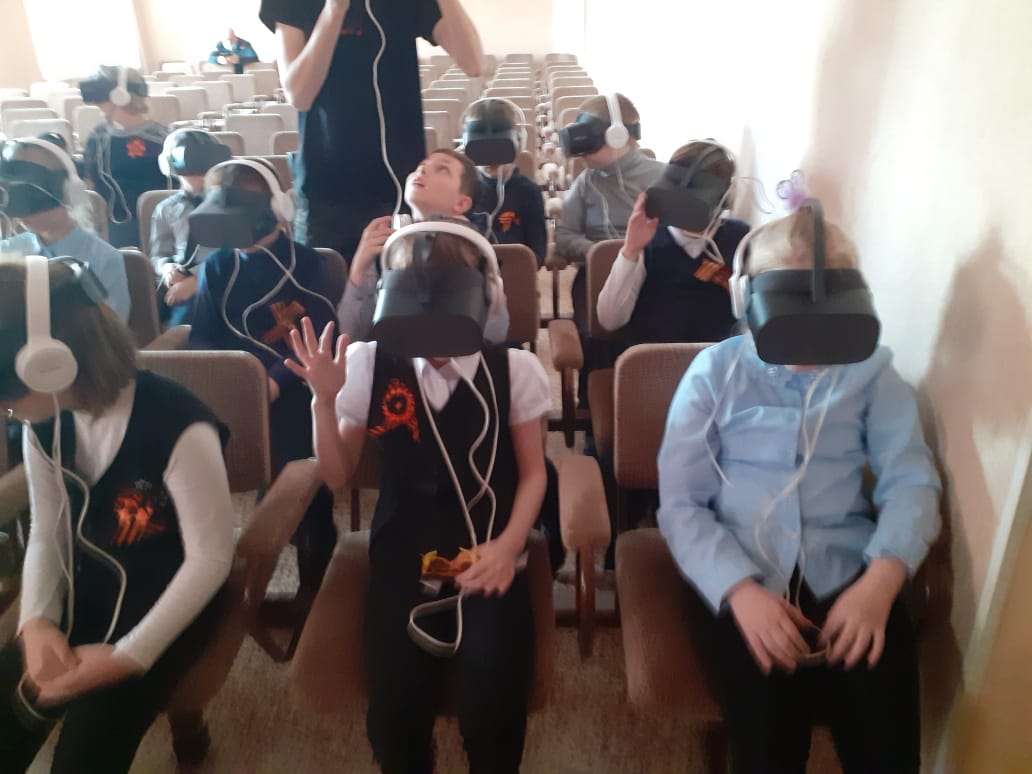 